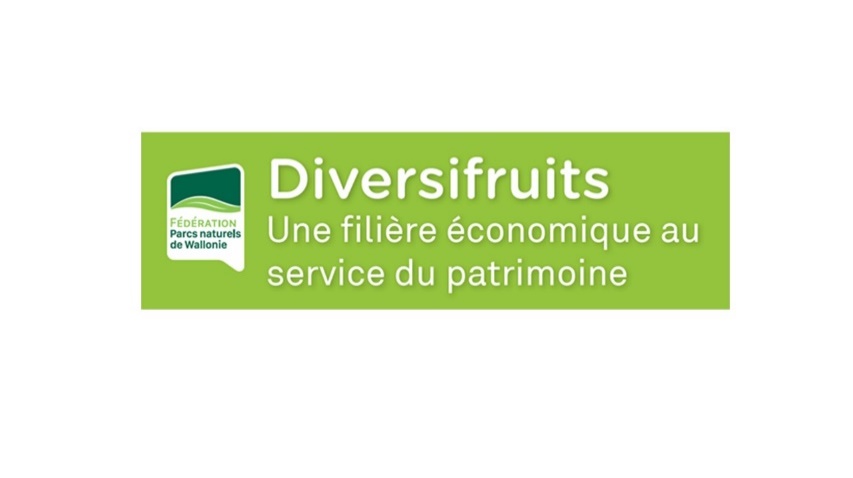 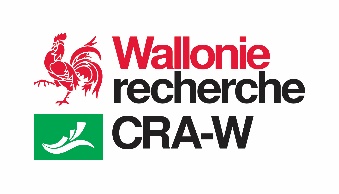 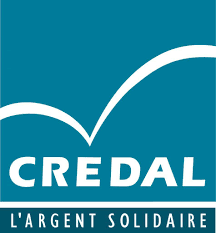 Formulaire appel à projet-Accompagnement technico-économique pour la valorisation des fruits des vergers hautes tigesDossier de candidature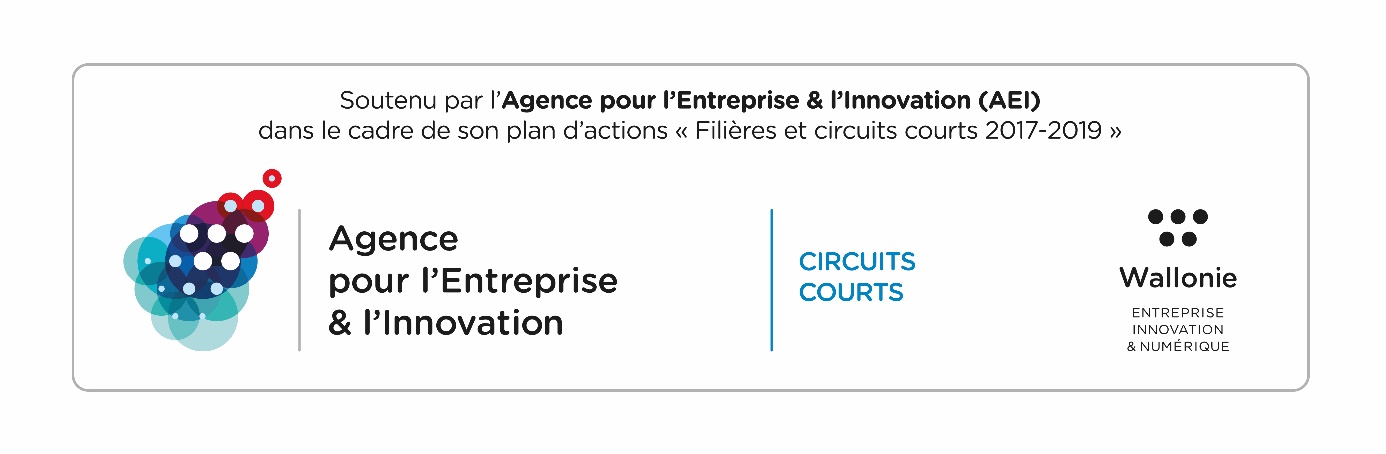 Accompagnement technico-économique pour la valorisation des fruits des vergers hautes tiges en WallonieIntitulé du projet : …………………………………………………………….Représenté par Nom : ....................................  Prénom : ...............................  Adresse………………………………………………………………………………………………CODE POSTAL………………………………COMMUNE………………………………………Téléphone : |__|__|__| |__|__| |__|__| |__|__|     Mail : ……………………………………Téléphone portable : |__|__|__| |__|__| |__|__| |__|__|Localisation du projet et aire d’activité (max. 4 lignes)Précisez le lieu de votre projet et de son aire de développement (échelle géographique).Description du réseau de personnes/structures impliquées dans le projet (max.20 lignes)Précisez les personnes impliquées dans le projet (réseaux sociaux, associations, collectivités ou entreprises associées au projet).Descriptif de l’activité (max. 5 lignes)Précisez le type de valorisation et la plus-value économique au sein du territoire.Statut juridique actuel ou projeté (max.5 lignes)Précisez le type de statut de votre projet.Moyens humains/financiers/Infrastructures/matériels (max. 10 lignes)Précisez les moyens dont vous disposez actuellement et ceux à mettre en place rapidement pour démarrer ou développer le projet.Sources d’approvisionnement (max 5 lignes)Précisez vos sources d’approvisionnement en fruits de vergers hautes tiges.Situation actuelle (en phase d’idée, à valider, opérationnel, en développement, diversification) – max. 5 lignesPrécisez où en est votre projet aujourd’hui.Phasage prévu ces prochaines années – max 5 lignesPrécisez un planning des activités.Données économiques – max 10 lignesPrécisez et détaillez les données économiques liées à votre projet.Vos savoir-faire – max 5 lignesPrécisez vos expériences et formations (diplômes, certificats, etc.) en concordance avec votre projet.Mode de commercialisation envisagé, clientèle visée – max. 10 lignesPrécisez le type de commercialisation (vente directe, vente par intermédiaires, autres) et la clientèle.Besoins d’accompagnement – max. 5 lignesPrécisez l’accompagnement dont vous souhaitez bénéficier, les points faibles que vous voudriez élucider.